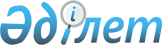 Ауданда 2011 жылға арналған қоғамдық жұмыстарды ұйымдастыру туралыҚарағанды облысы Осакаров ауданының әкімдігінің 2010 жылғы 17 қарашадағы N 30/03 қаулысы. Қарағанды облысы Осакаров ауданының Әділет басқармасында 2010 жылғы 27 желтоқсанда N 8-15-133 тіркелді

      Қазақстан Республикасының "Халықты жұмыспен қамту туралы" 2001 жылғы 23 қаңтардағы Заңының 7 бабы 5 тармақшасының және 20 бабының 5 тармағы 2 тармақшасының негізінде, Қазақстан Республикасы Үкіметінің 2001 жылғы 19 маусымдағы N 836 "Халықты жұмыспен қамту туралы" Қазақстан Республикасының 2001 жылғы 23 қаңтардағы Заңын іске асыру жөніндегі шаралар туралы" қаулысын іске асыру мақсатында және Қазақстан Республикасының 2001 жылғы 23 қаңтардағы "Қазақстан Республикасындағы жергілікті мемлекеттік басқару және өзін-өзі басқару туралы" Заңының 31 бабы 1 тармағының 13 тармақшасына сәйкес, аудан әкімдігі ҚАУЛЫ ЕТЕДІ:



      1. Осы қаулының қосымшасына сәйкес 2011 жылға арналған ұйымдардың тізбесі, қоғамдық жұмыстардың түрлері мен көлемі бекітілсін.



      2. Халықты жұмыспен қамту және әлеуметтік бағдарламалар бөліміне (Н.И. Плотникова):

      1) қоғамдық жұмыстар өткізу үшін аудандық бюджетте 2011 жылға көзделген қаражат шегінде бекітілген тізбеге сәйкес жұмыссыздарды қоғамдық жұмысқа жіберуді іске асырсын;

      2) қоғамдық жұмыстарды өткізу жөнінде ұйымдармен шарт жасаған кезде әрі қарай жұмысқа орналастырылу мүмкіндігін ескерсін;

      3) қоғамдық жұмысқа тартылған азаматтардың еңбекақысын төменгі айлық еңбекақы есебі мен атқарған жұмыс уақытына сәйкес жұмыссыздар есепшотына қаржы аудару жолымен төленсін.



      3. Осакаров ауданының қаржы бөлімі (С.Ж. Ыдырысов) қоғамдық жұмысқа тартылған жұмыссыздардың еңбекақысын төлеу ақшалай қаражатты уақытылы бөлуді қамтамасыз етсін.



      4. Осы қаулының орындалуына бақылау жасау аудан әкімінің орынбасары Нұрлан Рахметуллаұлы Бикеновке жүктелсін.



      5. Осы қаулы алғаш ресми жарияланғаннан кейін күнтізбелік он күн өткен соң қолданысқа енгізіледі.      Осакаров ауданының әкімі                   Р. Әбдікеров

Аудан әкімдігінің

2010 жылғы 17 қарашадағы

N 30/03 қаулысына қосымша

2011 жылға жұмыссыз азаматтарға ұйымдастырылатын

қоғамдық жұмыстардың түрі мен көлемі, ауданның ұйымдары мен мекемелерінің, тізбесі.      Ескерту. Қосымшаға өзгеріс енгізілді - Қарағанды облысы Осакаров ауданының әкімдігінің 2011.05.16 N 11/01 (алғаш ресми жарияланғаннан кейін күнтізбелік он күн өткен соң қолданысқа енгізіледі) қаулысымен.
					© 2012. Қазақстан Республикасы Әділет министрлігінің «Қазақстан Республикасының Заңнама және құқықтық ақпарат институты» ШЖҚ РМК
				Р/сҰйымдар және мекемелердің атауыАдам саныҰсынылатын жұмыстар және қызмет түрлеріҚЖ қатысу мерзімі (ай)Жұмыс көлемі1Кенттер мен селолық округ әкімдерінің аппараттары355Тұрғындардың үйлерін аралау, селолық округтердің, кенттердің әлеуметтік картасын құрастыруға қатысу, статистикалық тексеріс;1-69325 тұрғын үй1Кенттер мен селолық округ әкімдерінің аппараттары355ТҮКШ ұйымдарына елді мекендерге, бейттер аумағын жинауға көмек көрсету;0,5-11Кенттер мен селолық округ әкімдерінің аппараттары355жол салу және жөндеу, су коммуникациясын жөндеу, мелиорация жұмысын өткізу;1-3200 км1Кенттер мен селолық округ әкімдерінің аппараттары355үй құрылысына және әлеуметтік мәдени объектілерге жүктелген күрделі жөндеу жұмысына қатысу;1-324 объект1Кенттер мен селолық округ әкімдерінің аппараттары355ескерткіштерді күзету және қалпына келтіру;0,58 ескерткіш1Кенттер мен селолық округ әкімдерінің аппараттары355Аумақты экологиялық сауықтыру («Жасыл ел», «Ағаш отырғызу»);0,51500 дана1Кенттер мен селолық округ әкімдерінің аппараттары355мәдени-көпшілік шараларды, мерейтой, мейрамдарды өткізуге көмек көрсету;177 адам1Кенттер мен селолық округ әкімдерінің аппараттары355қоғамдық пікір сұрастыру, республикалық қоғамдық компанияларға көмек көрсету;1-61Кенттер мен селолық округ әкімдерінің аппараттары355жалғызбасты зейнеткерлер мен мүгедектерге қызмет және күтім көрсету;0,5-11Кенттер мен селолық округ әкімдерінің аппараттары355«Мейірімді бибі», «Құрылыс бригадалары», «Аула клубы», «Түлек», «Ұстаз-тәрбиеші» бағдарламаларына қатысу;1-111Кенттер мен селолық округ әкімдерінің аппараттары355медициналық, тігін және шаштараз басқа да қызметтер (жәрдем беруге арналған асхана) көрсету жөніндегі әлеуметтік-тұрмыстық орталықтардың жұмысын жалғастыру.1-1122 пункт1Кенттер мен селолық округ әкімдерінің аппараттары355ҚР зейнетақы және әлеуметтік қамтамасыз ету туралы заңдарын түсіндіру жөніндегі кеңес беру пункттерін ұйымдастыруға қатысу.2Мәдени сауықтыру орталығы4Демалыс және мәдениет орталық паркінің аумағын жинау, ағаш егу, көркейту.27 га1407 дана3Жұмыспен қамту және әлеуметтік бағдарламалар бөлімінің үйде әлеуметтік көмек көрсету бөлімшесі.6Осакаровка кентінде медициналық, тігін және шаштараз қызметтер көрсету жөніндегі әлеуметтік-тұрмыстық орталықтың жұмысы.1-112000 адам3Жұмыспен қамту және әлеуметтік бағдарламалар бөлімінің үйде әлеуметтік көмек көрсету бөлімшесі.6мәдени-көпшілік шараларды, мерейтой, мейрамдарды өткізуге көмек көрсету;23Жұмыспен қамту және әлеуметтік бағдарламалар бөлімінің үйде әлеуметтік көмек көрсету бөлімшесі.8қарттар үйіне және жалғызбасты зейнеткерлер мен мүгедектерге қызмет және күтім көрсету;74 адам3Жұмыспен қамту және әлеуметтік бағдарламалар бөлімінің үйде әлеуметтік көмек көрсету бөлімшесі.2әлеуметтік қызмет: үй аралау, материалдық - тұрмыстық актісін жасау, құжаттар тігу, істер қалыптастыру.58 аула58 акт58 іс4Осакаров ауданының қорғаныс істер жөніндегі бөлімі.9Азаматтарды шақыруды ұйымдастыруда техникалық көмек көрсету (жеке істерді тігу шақыру қағазын тарату).33500 дана8500 дана5Осакаров ауданы бойынша салық комитеті18Тұрғындармен жұмыс жасау: жерге, көлікке, мүлікке салық төлеу жөніндегі ресми қолхаттарды жазбаша хабарландыруларды жеткізу.35000 дана3000 дана10000 дана6Прокуратура2Мұрағат құжаттар мен тізімдерді тігу және құрастыру, 2009 жылғы өкімдерді қалыптастыру, оларды тігу. Мұрағат құжаттарын өндеу және мұрағатқа тапсыру істерін қалыптастыру.22000 дана7Әділет басқармасы20Мұрағат кітаптарын ішінара жаңғырту, кітаптарды тігуге дайындау және жасақтау, үй аралау, сұраным бойынша іздеу салу.218000 дана4560 тұрғын үй3000 сұрау8Зейнетақы және жәрдем төлейтін мемлекеттік орталығы4Ұзақ мерзімде және ағымдағы сақталатын мұрағаттық зейнетақы және жеке істерін өңдеу және көшіру.313983 іс9Қарағанды облысының соттар әкімшісі сот орындаушыларының Осакаров аумақтық учаскесі4Мұрағат құжаттарын өңдеу, хабарландыруларды жеткізу.31200 іс10Осакаров ауданының кітапханасы4Кітап қорын тексеруге көмек көрсету.2800 ш.м45000 экз.11Осакаровка филиалының «Жылжымайтын мүлік жөніндегі орталығы» РМК2Инвентарлық істерді өңдеу және таратып салу.36000 дана12Осакаров аудан әкімінің аппараты10«Ұстаз-тәрбиеші» бағдарламасына қатысу (жастардың арасында СӨС насихаттау жұмысын ұйымдастыру, кәмелетке толмағандардың арасында құқықбұзушылықтың алдын алу);3120 іс12Осакаров аудан әкімінің аппараты10мұрағат құжаттары мен тізімдерін тігу және құрастыру, құжаттарды қалыптастыру, оларды тігу.2000 дана13Осакаров аудандық статистика бөлімі2қоғамдық пікір сұрастыру, республикалық қоғамдық компанияларға көмек көрсету;32012 тұрғын үй13Осакаров аудандық статистика бөлімі2мұрағат құжаттары мен тізімдерін тігу және құрастыру, 2009 жылға құжаттарды қалыптастыру, оларды тігу.2150 дана14Жер қатынастары бөлімі2Мұрағат құжаттары мен тізімдерін тігу және құрастыру, құжаттарды қалыптастыру, оларды тігу.32000 дана15Ішкі істер бөлімі10Жастардың арасында салауатты өмір салтын насихаттау жұмысын ұйымдастыру, кәмелетке толмағандардың арасында құқықты бұзуды алдын алу.

Мұрағат құжаттары мен тізімдерді тігу және құрастыру, құжаттарды қалыптастыру, оларды тігу.34000 данамұрағат құжаттары мен тізімдерін тігу және құрастыру, құжаттарды қалыптастыру, оларды тігу;4000 данақоғамдық тәртіп күзеті.16Балаларға қосымша білім беру орталығы2Ескерткіш аймағын көркейту.117Осакаров ауданының тұрғын-үй коммуналдық шаруашылығы, жолаушылар көлігі автокөлік жолдары бөлімі2мұрағат құжаттары мен тізімдерін тігу және құрастыру, құжаттарды қалыптастыру, оларды тігу.32000 дана18Ауылшаруашылық бөлімі2мұрағат құжаттары мен тізімдерін тігу және құрастыру, құжаттарды қалыптастыру, оларды тігу.31500 дана19Осакаров ауданының соты3мұрағат құжаттарын өндеу және мұрағатқа тапсыру істерін қалыптастыру.31500 іс20Осакаров ауданының № 2 соты3шақыру қағаздарын жеткізу;220Осакаров ауданының № 2 соты3мұрағат құжаттарын өндеу және мұрағатқа тапсыру істерін қалыптастыру.1500 іс